Мини- музей«Мой любимый Снеговик»18 января отмечается Международный день Снеговика. Все знают, кто такой снеговик, но мало кому известно, кто придумал его, ведь этой зимней забаве уже не одно столетие.В России день Снеговика празднуется 28 февраля. Снеговик (Снежная баба) – простая снежная скульптура, создаваемая из снега зимой. Лепка снеговиков – детская зимняя игра, дошедшая до нас с древних времен. Наделяя снежную скульптуру самыми добрыми чертами характера, каждый ребенок в душе мечтает, что его герой оживет. Праздник, посвященный Международному дню Снеговика, поможет осуществить эту мечту и подарит детям радость общения с одним из любимых сказочных персонажей!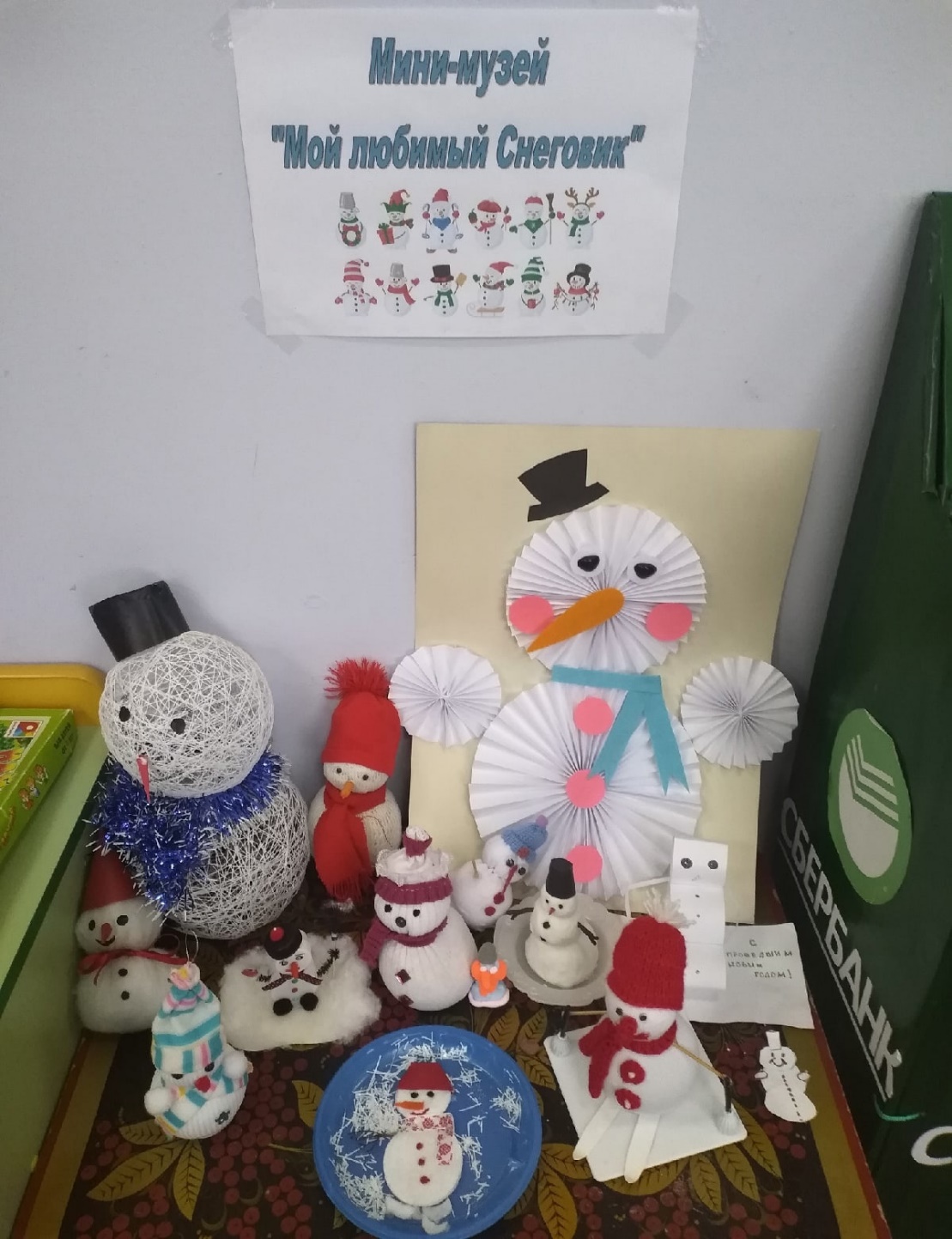 